10.07.2017День семьи, любви и верности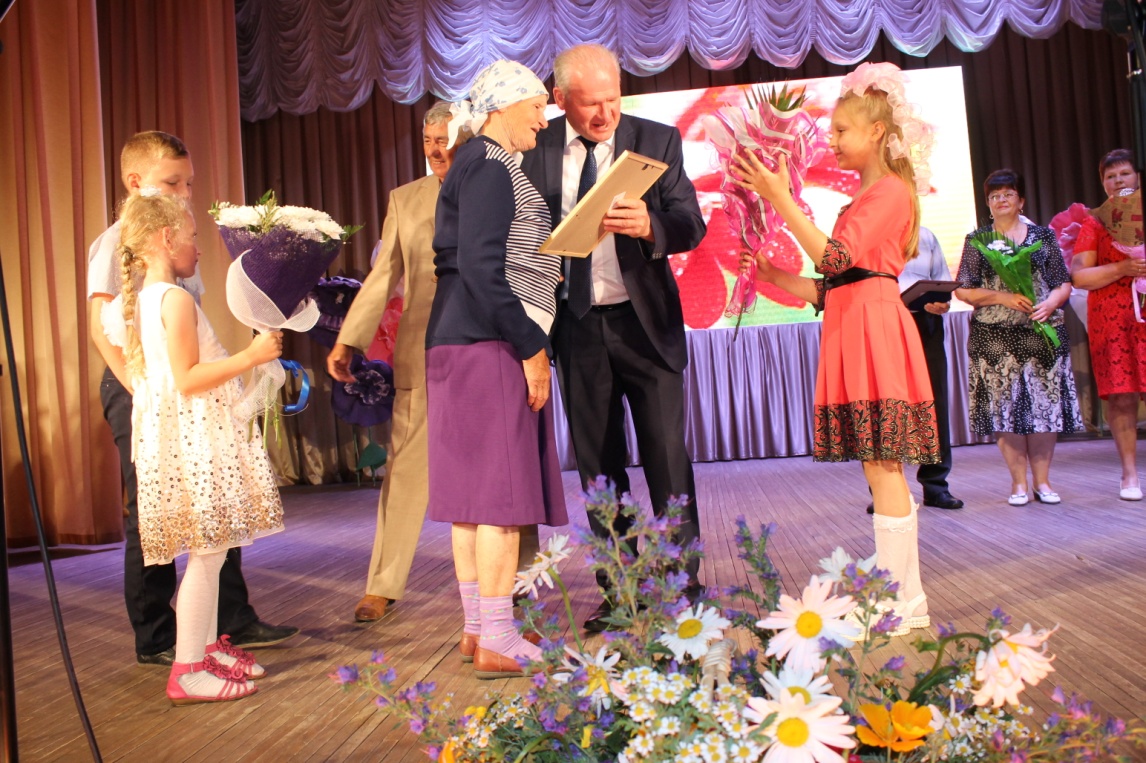               07 июля 2017 г в 15.00 в районном доме культуры в с. Воробьевка Воробьевского района состоялось праздничное мероприятие. В соответствии с единым сценарием в 15.00 в фойе районного дома культуры,  перед иконой святых  благоверных князя Петра и княгини  Февронии Муромских, состоялся молебен, совершил который иерей Игорь Подопригорин.             В ходе мероприятия супругам  Затонским и Кобляковым, прожившим в браке  40 лет, глава администрации Михаил Гордиенко и глава Воробьевского района Виктор Ласуков вручили медаль за любовь и верность.  «Золотым юбилярам» Булавиновым, Мухортовым, Заборских, Толчевым, вручен специальный поздравительный адрес губернатора Воронежской области.            Супруги Поповы, Бескоровайные, Егоровы от митрополита Воронежского и Лискинского Сергия получили благодарственные письма, которые вручил иерей Воробьевского благочиния  Игорь Подопригорин. Каждая из семей обратилась к присутствующим со словами поздравления и благодарностью за оказанную честь.             Особенностью праздника стало поздравление рубиновых юбиляров, юбилей семейной жизни которых совпал с юбилеем Воробьевского района.              Супругам Осиповым и Тарасенко, начальник отдела ЗАГС Лидия Комаристая  вручила поздравительный адрес от руководителя управления ЗАГС Воронежской области Марины Севергиной. Пожелав им процветания и благополучия, отметить 50 летний юбилей  вместе с  районом.              Семьи Кинеберг Марина и Владимир,  Савченко Леонид и Цапкова Галина, у которых родились вторые дети, получили сертификат на государственный материнский  (семейный) капитал. Вручила его и.о. начальника УПФ России по Воробьевскому району Елена Романова.             Все семьи получили  цветы, а в заключении зрителям раздали конфеты «Ромашка».            С большой концертной программой перед гостями выступили: ансамбль «Созвездие» из с. Лещаное, супруги Улаевы, Горловы  и другие участники художественной самодеятельности.В организации праздника приняли участие общественная палата района, ЗАГС, женсовет.